    ЛИЧНЫЙ КАБИНЕТ НАЛОГОПЛАТЕЛЬЩИКА ЛУЧШЕ        ЛИЧНОГО ВИЗИТА В НАЛОГОВУЮ ИНСПЕКЦИЮ 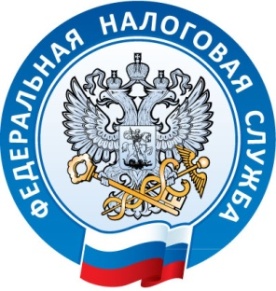 ПОДКЛЮЧАЙТЕСЬ К  ЛИЧНОМУ КАБИНЕТУПреимущества:Можно и  нужно  обращаться   в  налоговую инспекцию не посещая её. Не   нужно   никуда  ехать  и  тратить  время  на  очереди в налоговых        инспекциях и банках. Оплатить   все  имущественные    налоги,  задолженности  и  пошлины       можно по Интернету без посещения банка или почты. Можно  видеть  актуальную  информацию  обо  всех, принадлежащих                 Вам на праве собственности, объектах недвижимости и транспортных                 средствах. Одно  из  главных  новшеств  ЛК – формула  расчета  налога, которая                 позволяет не только видеть, как рассчитывается налог и какие                 элементы участвуют в расчете, но также увидеть расчет налога по                 своему имуществу. На любой Ваш вопрос будет дан ответ прямо в Ваш Личный кабинет.                 Вся переписка сохраняется.   Если Вы останетесь недовольны обслуживанием, то можете                 попросить связаться с Вами по оставленному Вами в Личном                 Кабинете номеру телефона. ОБРАТИТЕСЬ К ЛЮБОМУ СОТРУДНИКУ НАЛОГОВОЙИНСПЕКЦИИ, ЧТОБЫ ВАС СЕЙЧАС ЖЕ ПОДКЛЮЧИЛИ КЛИЧНОМУ КАБИНЕТУПОЖАЛУЙСТА, НЕ УХОДИТЕ ИЗ НАЛОГОВОЙ ИНСПЕКЦИИ БЕЗ ПЕРВИЧНОГО ПАРОЛЯ ДОСТУПА В ЛИЧНЫЙ КАБИНЕТ И НЕ ЗАБЫВАЙТЕ ИМ ПОЛЬЗОВАТЬСЯ